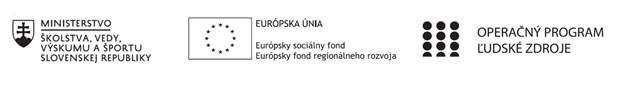 Správa o činnosti pedagogického klubu Príloha:Prezenčná listina zo stretnutia pedagogického klubuPokyny k vyplneniu Správy o činnosti pedagogického klubu:Prijímateľ vypracuje správu ku každému stretnutiu pedagogického klubu samostatne. Prílohou správy je prezenčná listina účastníkov stretnutia pedagogického klubu. V riadku Prioritná os – VzdelávanieV riadku špecifický cieľ – uvedie sa v zmysle zmluvy o poskytnutí nenávratného finančného príspevku (ďalej len "zmluva o NFP")V riadku Prijímateľ -  uvedie sa názov prijímateľa podľa zmluvy o poskytnutí nenávratného finančného príspevku V riadku Názov projektu -  uvedie sa úplný názov projektu podľa zmluvy NFP, nepoužíva sa skrátený názov projektu V riadku Kód projektu ITMS2014+ - uvedie sa kód projektu podľa zmluvy NFPV riadku Názov pedagogického klubu (ďalej aj „klub“) – uvedie sa  názov klubu V riadku Dátum stretnutia/zasadnutia klubu -  uvedie sa aktuálny dátum stretnutia daného klubu učiteľov, ktorý je totožný s dátumom na prezenčnej listineV riadku Miesto stretnutia  pedagogického klubu - uvedie sa miesto stretnutia daného klubu učiteľov, ktorý je totožný s miestom konania na prezenčnej listineV riadku Meno koordinátora pedagogického klubu – uvedie sa celé meno a priezvisko koordinátora klubuV riadku Odkaz na webové sídlo zverejnenej správy – uvedie sa odkaz / link na webovú stránku, kde je správa zverejnenáV riadku  Manažérske zhrnutie – uvedú sa kľúčové slová a stručné zhrnutie stretnutia klubuV riadku Hlavné body, témy stretnutia, zhrnutie priebehu stretnutia -  uvedú sa v bodoch hlavné témy, ktoré boli predmetom stretnutia. Zároveň sa stručne a výstižne popíše priebeh stretnutia klubuV riadku Závery o odporúčania –  uvedú sa závery a odporúčania k témam, ktoré boli predmetom stretnutia V riadku Vypracoval – uvedie sa celé meno a priezvisko osoby, ktorá správu o činnosti vypracovala  V riadku Dátum – uvedie sa dátum vypracovania správy o činnostiV riadku Podpis – osoba, ktorá správu o činnosti vypracovala sa vlastnoručne   podpíšeV riadku Schválil - uvedie sa celé meno a priezvisko osoby, ktorá správu schválila (koordinátor klubu/vedúci klubu učiteľov) V riadku Dátum – uvedie sa dátum schválenia správy o činnostiV riadku Podpis – osoba, ktorá správu o činnosti schválila sa vlastnoručne podpíše.Príloha správy o činnosti pedagogického klubu                                                                                             PREZENČNÁ LISTINAMiesto konania stretnutia: SSOŠ ELBA Smetanova 2 PrešovDátum konania stretnutia: 3. november 2021Trvanie stretnutia: od 14:45 hod	do 17:15hod	Zoznam účastníkov/členov pedagogického klubu:Meno prizvaných odborníkov/iných účastníkov, ktorí nie sú členmi pedagogického klubu  a podpis/y:Prioritná osVzdelávanieŠpecifický cieľ1.2.1 Zvýšiť kvalitu odborného vzdelávania a prípravy reflektujúc potreby trhu prácePrijímateľSúkromná stredná odborná škola – ELBA, Smetanová 2, PrešovNázov projektuVzdelávanie 4.0 – prepojenie teórie s praxouKód projektu  ITMS2014+312011ADL9Názov pedagogického klubu Pedagogický klub „podnikavý človek“ – aktívny občan, prierezové témyDátum stretnutia  pedagogického klubu3. november 2021Miesto stretnutia  pedagogického klubuSSOŠ ELBA Smetanova 2 PrešovMeno koordinátora pedagogického klubuIng. Valéria JurčováOdkaz na webové sídlo zverejnenej správyhttps://ssoselba.edupage.org/a/pedagogicky-klub-c-2?eqa=dGV4dD10ZXh0L3RleHQzNCZzdWJwYWdlPTE%3DManažérske zhrnutie:Cieľom stretnutia nášho klubu bola prezentácia OPS z oblasti problémových úloh pre rozvoj podnikateľských vedomostí a ekonomického myslenia. Spoločne sme na predmetnú tému diskutovali, prezentovali si OPS a na záver stretnutia sme tvorili pedagogické odporúčanie.Kľúčové slová: problémové úlohy, prezentácia OPS, podnikateľské vedomosti.Hlavné body, témy stretnutia, zhrnutie priebehu stretnutia: Hlavné body:Čítanie odbornej literatúry.Diskusia.Prezentácia OPS.Záver.Témy: prepojenie teórie s praxou, vzdelávanie 4.0.Program stretnutia:Analýza odbornej literatúry – vzájomné učenie a skladanie textu a využitie metódy vo výučbe.Diskusia – ping-pongový brainstorming.Prezentácia OPS.Záver a tvorba pedagogického odporúčania.Závery a odporúčania:Výber z prezentácie OPS pri rozvoji predmetných kompetencií:Názov aktivity: Nácvik empatie – rozvoj podnikateľských zručností a kompetencií.
Cieľ: Rozvíjať schopnosť vcítiť sa do druhého človeka a sociálneho vnímania. Pomôcky: pero, papier
Čas: 20 min.
Inštrukcia: Žiaci si majú na papier naznačiť očakávanú odpoveď, ktorú by napísala väčšina z nich. Zdôrazníme, že nemajú odpovedať za seba, ale majú sa vcítiť do pocitov spolužiakov. Píšu to, čo by napísali ostatní z triedy.
Na záver zistíme pri každej otázke počet spoločných – rovnakých odpovedí. Za každú rovnakú odpoveď si pripíšu bod a následne spočítajú body.
Úlohy:
•Máte 4 geometrické tvary: trojuholník, štvorec, kruh a obdĺžnik. Označte ten, ktorý by označila väčšina z vás.
•Napíšte druh potraviny, ktorú by napísala väčšina z vás. •Napíšte mesto.
•Napíšte mesiac v roku.
•Napíšte deň v týždni.
•Napíšte ročné obdobie.
•Napíšte číslo od 1 – 10.
•Napíšte vek.
Reflexia/diskusia: vyhodnotíme odpovede, žiaci si spočítajú body. Najúspešnejších sa môžeme spýtať, či sú aj v bežnom živote viac spolucítiaci vo vzťahu k iným, či sa považujú za empatických a ako sa to prejavuje. Zdôrazníme, že empatia je zručnosť, ktorá sa dá rozvíjať a trénovať v každodennom kontakte s ľuďmi. Aktivity k téme: Rozvíjanie komunikácie 
Názov aktivity: BINGO
Cieľ: Rozvíjať schopnosť osloviť partnerov a motivovať ich v prospech ušľachtilého zámeru.
Pomôcky: papier, pero
Čas: 10 min.
Inštrukcia: Učiteľ sa porozpráva so žiakmi o chystanom prekvapení pre deti v MŠ, resp. pre klub dôchodcov alebo podobnú organizáciu, s ktorou vopred dohodol reálne podujatie. Úlohou každého žiaka je rozhodnúť sa, či sa chce zúčastniť na príprave darčekov, hudobného vystúpenia, literárnej scénky (pre deti v MŠ aj pohybovej aktivity). Potom učiteľ rozdá papiere s predtlačenou tabuľkou. Žiaci chodia po triede, pýtajú sa detí, v ktorom programe chcú účinkovať a vpisujú do tabuľky ich mená. Snažia sa zapísať všetkých žiakov. Každý žiak však môže byť v tabuľke zapísaný len raz.
Komu sa to podarí, zvolá Bingo! Učiteľ počká, kým úlohu nesplnia všetci žiaci. Na záver si porovnajú tabuľky.
Reflexia:
vedel si sa rozhodnúť pre niektorú s ponúknutých činností?
Na základe čoho si ju vybral?
Robilo ti problém oslovovať spolužiakov a zisťovať ich záujmy?
Ako uplatníš svoje schopnosti pri príprave prekvapenia? Analýzou uvedených aktivít rozvíjame kompetencie žiakov dôležité z pohľadu podnikateľských vedomostí a zručností:Schopnosť pracovať v rôznorodých skupinách – všetky tieto schopnosti si žiak bude môcť vyskúšať hlavne pri skupinovej práci, diskusiách na danú tému:  prejaviť empatiu a sebareflexiu,  vyjadriť svoje pocity a korigovať negativitu,  motivovať pozitívne seba a druhých,  ovplyvňovať ľudí (prehováranie, presvedčovanie),  stanoviť priority cieľov,  predkladať primerané návrhy na rozdelenie jednotlivých kompetencií a úloh pre ostatných členov tímu a posudzovať spoločne s učiteľom a s ostatnými, či sú schopní určené kompetencie zvládnuť,  prezentovať svoje myšlienky, návrhy a postoje,  diskutovať konštruktívne, aktívne predkladať progresívne návrhy a pozorne počúvať druhých,  budovať a organizovať vyrovnanú a udržateľnú spoluprácu,  uzatvárať jasné dohody,  rozhodnúť o výbere správneho názoru z rôznych možností,  analyzovať hranice problému,  identifikovať oblasť dohody a rozporu,  určovať najzávažnejšie rysy problému, rôzne možnosti riešenia, ich klady a zápory v danom kontexte a súvislostiach, kritériá pre voľbu konečného optimálneho riešenia,  spolupracovať pri riešení problémov s inými ľuďmi,  pracovať samostatne a riadiť práce v menšom kolektíve.Odporúčame pokračovať v tvorbe námetoch a ich zdieľaní, nakoľko považujeme dobrú prax ako nástroj k implementácii inovácii do výučby.Vypracoval (meno, priezvisko)Ing. Valéria JurčováDátum3. november 2021PodpisSchválil (meno, priezvisko)Mgr. Romana BirošováDátum4. november 2021PodpisPrioritná os:VzdelávanieŠpecifický cieľ:1.2.1. Zvýšiť kvalitu odborného vzdelávania a prípravy reflektujúc potreby trhu prácePrijímateľ:Súkromná stredná odborná škola ELBA Smetanova 2080 05 PrešovNázov projektu:Vzdelávanie 4.0 – prepojenie teórie s praxouKód ITMS projektu:312010ADL9Názov pedagogického klubu:Pedagogický klub „podnikavý človek“ – aktívny občan, prierezové témyč.Meno a priezviskoPodpisInštitúcia1.Miriam BezegováSSOŠ ELBA Smetanova 2 Prešov2.Valéria JurčováSSOŠ ELBA Smetanova 2 Prešov3.Ľudmila LendackáSSOŠ ELBA Smetanova 2 Prešov4.Iryna LeshkoSSOŠ ELBA Smetanova 2 Prešov5.Daniela MitaľováSSOŠ ELBA Smetanova 2 Prešov6.Eduardo SosaSSOŠ ELBA Smetanova 2 Prešovč.Meno a priezviskoPodpisInštitúcia